 Referinţe la: Universitatea Transilvania din Brașov Facultatea de Litere / Departament LSC,  Bd. Eroilor. nr. 25 / tel. 0268 474059Data: 1 . 09. 2017					          	 Conf. univ. dr. Ioana-Paula ARMĂSAR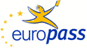 Curriculum vitae Europass Curriculum vitae Europass Informaţii personaleInformaţii personaleNume / PrenumeNume / PrenumeARMĂSAR Ioana - PaulaARMĂSAR Ioana - PaulaARMĂSAR Ioana - PaulaARMĂSAR Ioana - PaulaARMĂSAR Ioana - PaulaARMĂSAR Ioana - PaulaARMĂSAR Ioana - PaulaARMĂSAR Ioana - PaulaARMĂSAR Ioana - PaulaARMĂSAR Ioana - PaulaARMĂSAR Ioana - PaulaARMĂSAR Ioana - PaulaE-mailE-mailarmasar@unitbv.roarmasar@unitbv.roarmasar@unitbv.roarmasar@unitbv.roarmasar@unitbv.roarmasar@unitbv.roarmasar@unitbv.roarmasar@unitbv.roarmasar@unitbv.roarmasar@unitbv.roarmasar@unitbv.roarmasar@unitbv.roNaţionalitateNaţionalitateRomânăRomânăRomânăRomânăRomână Data naşterii, Localitate Data naşterii, LocalitateBrașov, 12.03.1972Brașov, 12.03.1972Brașov, 12.03.1972Brașov, 12.03.1972Brașov, 12.03.1972Brașov, 12.03.1972Brașov, 12.03.1972Brașov, 12.03.1972Brașov, 12.03.1972Brașov, 12.03.1972Brașov, 12.03.1972Brașov, 12.03.1972SexSexFemininFemininFemininFemininFemininFemininFemininFemininFemininFemininFemininFemininDomeniul ocupaţionalDomeniul ocupaţionalEducație învățământ superior, cercetare științifică, management academicEducație învățământ superior, cercetare științifică, management academicEducație învățământ superior, cercetare științifică, management academicEducație învățământ superior, cercetare științifică, management academicEducație învățământ superior, cercetare științifică, management academicEducație învățământ superior, cercetare științifică, management academicEducație învățământ superior, cercetare științifică, management academicEducație învățământ superior, cercetare științifică, management academicEducație învățământ superior, cercetare științifică, management academicEducație învățământ superior, cercetare științifică, management academicEducație învățământ superior, cercetare științifică, management academicEducație învățământ superior, cercetare științifică, management academicExperiență profesionalăPerioadaFuncţia sau postul ocupatActivităţi şi responsabilităţi principaleNumele şi adresa angajatoruluiPerioadaExperiență profesionalăPerioadaFuncţia sau postul ocupatActivităţi şi responsabilităţi principaleNumele şi adresa angajatoruluiPerioada2013 – în prezentConferențiar universitar dr. limba franceză, Departamentul de Literatură şi Studii Culturale, Facultatea de Litere, Universitatea Transilvania din BrașovActivitate didactică și de cercetare (cursuri și seminarii de limba franceză în limbaje de specialitate, îndrumare și evaluare studenți; elaborare cursuri universitare, studii și articole), activitate de management universitar.Universitatea Transilvania din Braşov, Bulevardul Eroilor nr. 292002 – martie 2013  2013 – în prezentConferențiar universitar dr. limba franceză, Departamentul de Literatură şi Studii Culturale, Facultatea de Litere, Universitatea Transilvania din BrașovActivitate didactică și de cercetare (cursuri și seminarii de limba franceză în limbaje de specialitate, îndrumare și evaluare studenți; elaborare cursuri universitare, studii și articole), activitate de management universitar.Universitatea Transilvania din Braşov, Bulevardul Eroilor nr. 292002 – martie 2013  2013 – în prezentConferențiar universitar dr. limba franceză, Departamentul de Literatură şi Studii Culturale, Facultatea de Litere, Universitatea Transilvania din BrașovActivitate didactică și de cercetare (cursuri și seminarii de limba franceză în limbaje de specialitate, îndrumare și evaluare studenți; elaborare cursuri universitare, studii și articole), activitate de management universitar.Universitatea Transilvania din Braşov, Bulevardul Eroilor nr. 292002 – martie 2013  2013 – în prezentConferențiar universitar dr. limba franceză, Departamentul de Literatură şi Studii Culturale, Facultatea de Litere, Universitatea Transilvania din BrașovActivitate didactică și de cercetare (cursuri și seminarii de limba franceză în limbaje de specialitate, îndrumare și evaluare studenți; elaborare cursuri universitare, studii și articole), activitate de management universitar.Universitatea Transilvania din Braşov, Bulevardul Eroilor nr. 292002 – martie 2013  2013 – în prezentConferențiar universitar dr. limba franceză, Departamentul de Literatură şi Studii Culturale, Facultatea de Litere, Universitatea Transilvania din BrașovActivitate didactică și de cercetare (cursuri și seminarii de limba franceză în limbaje de specialitate, îndrumare și evaluare studenți; elaborare cursuri universitare, studii și articole), activitate de management universitar.Universitatea Transilvania din Braşov, Bulevardul Eroilor nr. 292002 – martie 2013  2013 – în prezentConferențiar universitar dr. limba franceză, Departamentul de Literatură şi Studii Culturale, Facultatea de Litere, Universitatea Transilvania din BrașovActivitate didactică și de cercetare (cursuri și seminarii de limba franceză în limbaje de specialitate, îndrumare și evaluare studenți; elaborare cursuri universitare, studii și articole), activitate de management universitar.Universitatea Transilvania din Braşov, Bulevardul Eroilor nr. 292002 – martie 2013  2013 – în prezentConferențiar universitar dr. limba franceză, Departamentul de Literatură şi Studii Culturale, Facultatea de Litere, Universitatea Transilvania din BrașovActivitate didactică și de cercetare (cursuri și seminarii de limba franceză în limbaje de specialitate, îndrumare și evaluare studenți; elaborare cursuri universitare, studii și articole), activitate de management universitar.Universitatea Transilvania din Braşov, Bulevardul Eroilor nr. 292002 – martie 2013  2013 – în prezentConferențiar universitar dr. limba franceză, Departamentul de Literatură şi Studii Culturale, Facultatea de Litere, Universitatea Transilvania din BrașovActivitate didactică și de cercetare (cursuri și seminarii de limba franceză în limbaje de specialitate, îndrumare și evaluare studenți; elaborare cursuri universitare, studii și articole), activitate de management universitar.Universitatea Transilvania din Braşov, Bulevardul Eroilor nr. 292002 – martie 2013  2013 – în prezentConferențiar universitar dr. limba franceză, Departamentul de Literatură şi Studii Culturale, Facultatea de Litere, Universitatea Transilvania din BrașovActivitate didactică și de cercetare (cursuri și seminarii de limba franceză în limbaje de specialitate, îndrumare și evaluare studenți; elaborare cursuri universitare, studii și articole), activitate de management universitar.Universitatea Transilvania din Braşov, Bulevardul Eroilor nr. 292002 – martie 2013  2013 – în prezentConferențiar universitar dr. limba franceză, Departamentul de Literatură şi Studii Culturale, Facultatea de Litere, Universitatea Transilvania din BrașovActivitate didactică și de cercetare (cursuri și seminarii de limba franceză în limbaje de specialitate, îndrumare și evaluare studenți; elaborare cursuri universitare, studii și articole), activitate de management universitar.Universitatea Transilvania din Braşov, Bulevardul Eroilor nr. 292002 – martie 2013  2013 – în prezentConferențiar universitar dr. limba franceză, Departamentul de Literatură şi Studii Culturale, Facultatea de Litere, Universitatea Transilvania din BrașovActivitate didactică și de cercetare (cursuri și seminarii de limba franceză în limbaje de specialitate, îndrumare și evaluare studenți; elaborare cursuri universitare, studii și articole), activitate de management universitar.Universitatea Transilvania din Braşov, Bulevardul Eroilor nr. 292002 – martie 2013  2013 – în prezentConferențiar universitar dr. limba franceză, Departamentul de Literatură şi Studii Culturale, Facultatea de Litere, Universitatea Transilvania din BrașovActivitate didactică și de cercetare (cursuri și seminarii de limba franceză în limbaje de specialitate, îndrumare și evaluare studenți; elaborare cursuri universitare, studii și articole), activitate de management universitar.Universitatea Transilvania din Braşov, Bulevardul Eroilor nr. 292002 – martie 2013  Funcţia sau postul ocupatFuncţia sau postul ocupatLector universitar drd./dr. limba franceză, Catedra de limbi străine/ Departamentul de Literatură şi Studii Culturale, Facultatea de Litere, Universitatea Transilvania din BrașovLector universitar drd./dr. limba franceză, Catedra de limbi străine/ Departamentul de Literatură şi Studii Culturale, Facultatea de Litere, Universitatea Transilvania din BrașovLector universitar drd./dr. limba franceză, Catedra de limbi străine/ Departamentul de Literatură şi Studii Culturale, Facultatea de Litere, Universitatea Transilvania din BrașovLector universitar drd./dr. limba franceză, Catedra de limbi străine/ Departamentul de Literatură şi Studii Culturale, Facultatea de Litere, Universitatea Transilvania din BrașovLector universitar drd./dr. limba franceză, Catedra de limbi străine/ Departamentul de Literatură şi Studii Culturale, Facultatea de Litere, Universitatea Transilvania din BrașovLector universitar drd./dr. limba franceză, Catedra de limbi străine/ Departamentul de Literatură şi Studii Culturale, Facultatea de Litere, Universitatea Transilvania din BrașovLector universitar drd./dr. limba franceză, Catedra de limbi străine/ Departamentul de Literatură şi Studii Culturale, Facultatea de Litere, Universitatea Transilvania din BrașovLector universitar drd./dr. limba franceză, Catedra de limbi străine/ Departamentul de Literatură şi Studii Culturale, Facultatea de Litere, Universitatea Transilvania din BrașovLector universitar drd./dr. limba franceză, Catedra de limbi străine/ Departamentul de Literatură şi Studii Culturale, Facultatea de Litere, Universitatea Transilvania din BrașovLector universitar drd./dr. limba franceză, Catedra de limbi străine/ Departamentul de Literatură şi Studii Culturale, Facultatea de Litere, Universitatea Transilvania din BrașovLector universitar drd./dr. limba franceză, Catedra de limbi străine/ Departamentul de Literatură şi Studii Culturale, Facultatea de Litere, Universitatea Transilvania din BrașovLector universitar drd./dr. limba franceză, Catedra de limbi străine/ Departamentul de Literatură şi Studii Culturale, Facultatea de Litere, Universitatea Transilvania din BrașovActivităţi şi responsabilităţi principaleActivităţi şi responsabilităţi principaleActivitate didactică și de cercetare (cursuri și seminarii de limba franceză în limbaje de specialitate, îndrumare și evaluare studenți; elaborare cursuri universitare, studii și articole), activitate de management universitar.Activitate didactică și de cercetare (cursuri și seminarii de limba franceză în limbaje de specialitate, îndrumare și evaluare studenți; elaborare cursuri universitare, studii și articole), activitate de management universitar.Activitate didactică și de cercetare (cursuri și seminarii de limba franceză în limbaje de specialitate, îndrumare și evaluare studenți; elaborare cursuri universitare, studii și articole), activitate de management universitar.Activitate didactică și de cercetare (cursuri și seminarii de limba franceză în limbaje de specialitate, îndrumare și evaluare studenți; elaborare cursuri universitare, studii și articole), activitate de management universitar.Activitate didactică și de cercetare (cursuri și seminarii de limba franceză în limbaje de specialitate, îndrumare și evaluare studenți; elaborare cursuri universitare, studii și articole), activitate de management universitar.Activitate didactică și de cercetare (cursuri și seminarii de limba franceză în limbaje de specialitate, îndrumare și evaluare studenți; elaborare cursuri universitare, studii și articole), activitate de management universitar.Activitate didactică și de cercetare (cursuri și seminarii de limba franceză în limbaje de specialitate, îndrumare și evaluare studenți; elaborare cursuri universitare, studii și articole), activitate de management universitar.Activitate didactică și de cercetare (cursuri și seminarii de limba franceză în limbaje de specialitate, îndrumare și evaluare studenți; elaborare cursuri universitare, studii și articole), activitate de management universitar.Activitate didactică și de cercetare (cursuri și seminarii de limba franceză în limbaje de specialitate, îndrumare și evaluare studenți; elaborare cursuri universitare, studii și articole), activitate de management universitar.Activitate didactică și de cercetare (cursuri și seminarii de limba franceză în limbaje de specialitate, îndrumare și evaluare studenți; elaborare cursuri universitare, studii și articole), activitate de management universitar.Activitate didactică și de cercetare (cursuri și seminarii de limba franceză în limbaje de specialitate, îndrumare și evaluare studenți; elaborare cursuri universitare, studii și articole), activitate de management universitar.Activitate didactică și de cercetare (cursuri și seminarii de limba franceză în limbaje de specialitate, îndrumare și evaluare studenți; elaborare cursuri universitare, studii și articole), activitate de management universitar.Numele şi adresa angajatoruluiNumele şi adresa angajatoruluiUniversitatea Transilvania din Braşov, Bulevardul Eroilor nr. 29Universitatea Transilvania din Braşov, Bulevardul Eroilor nr. 29Universitatea Transilvania din Braşov, Bulevardul Eroilor nr. 29Universitatea Transilvania din Braşov, Bulevardul Eroilor nr. 29Universitatea Transilvania din Braşov, Bulevardul Eroilor nr. 29Universitatea Transilvania din Braşov, Bulevardul Eroilor nr. 29Universitatea Transilvania din Braşov, Bulevardul Eroilor nr. 29Universitatea Transilvania din Braşov, Bulevardul Eroilor nr. 29Universitatea Transilvania din Braşov, Bulevardul Eroilor nr. 29Universitatea Transilvania din Braşov, Bulevardul Eroilor nr. 29Universitatea Transilvania din Braşov, Bulevardul Eroilor nr. 29Universitatea Transilvania din Braşov, Bulevardul Eroilor nr. 29PerioadaPerioada1998 – 20021998 – 20021998 – 20021998 – 20021998 – 20021998 – 20021998 – 20021998 – 20021998 – 20021998 – 20021998 – 20021998 – 2002Funcţia sau postul ocupatFuncţia sau postul ocupatAsistent universitar limba franceză, Catedra de limbi și literaturi străine, Facultatea de Litere, Universitatea Transilvania din BrașovAsistent universitar limba franceză, Catedra de limbi și literaturi străine, Facultatea de Litere, Universitatea Transilvania din BrașovAsistent universitar limba franceză, Catedra de limbi și literaturi străine, Facultatea de Litere, Universitatea Transilvania din BrașovAsistent universitar limba franceză, Catedra de limbi și literaturi străine, Facultatea de Litere, Universitatea Transilvania din BrașovAsistent universitar limba franceză, Catedra de limbi și literaturi străine, Facultatea de Litere, Universitatea Transilvania din BrașovAsistent universitar limba franceză, Catedra de limbi și literaturi străine, Facultatea de Litere, Universitatea Transilvania din BrașovAsistent universitar limba franceză, Catedra de limbi și literaturi străine, Facultatea de Litere, Universitatea Transilvania din BrașovAsistent universitar limba franceză, Catedra de limbi și literaturi străine, Facultatea de Litere, Universitatea Transilvania din BrașovAsistent universitar limba franceză, Catedra de limbi și literaturi străine, Facultatea de Litere, Universitatea Transilvania din BrașovAsistent universitar limba franceză, Catedra de limbi și literaturi străine, Facultatea de Litere, Universitatea Transilvania din BrașovAsistent universitar limba franceză, Catedra de limbi și literaturi străine, Facultatea de Litere, Universitatea Transilvania din BrașovAsistent universitar limba franceză, Catedra de limbi și literaturi străine, Facultatea de Litere, Universitatea Transilvania din BrașovActivităţi şi responsabilităţi principaleActivităţi şi responsabilităţi principaleActivitate didactică și de cercetare (cursuri și seminarii de limba franceză în limbaje de specialitate, evaluare studenți; elaborare cursuri universitare, studii și articole)Activitate didactică și de cercetare (cursuri și seminarii de limba franceză în limbaje de specialitate, evaluare studenți; elaborare cursuri universitare, studii și articole)Activitate didactică și de cercetare (cursuri și seminarii de limba franceză în limbaje de specialitate, evaluare studenți; elaborare cursuri universitare, studii și articole)Activitate didactică și de cercetare (cursuri și seminarii de limba franceză în limbaje de specialitate, evaluare studenți; elaborare cursuri universitare, studii și articole)Activitate didactică și de cercetare (cursuri și seminarii de limba franceză în limbaje de specialitate, evaluare studenți; elaborare cursuri universitare, studii și articole)Activitate didactică și de cercetare (cursuri și seminarii de limba franceză în limbaje de specialitate, evaluare studenți; elaborare cursuri universitare, studii și articole)Activitate didactică și de cercetare (cursuri și seminarii de limba franceză în limbaje de specialitate, evaluare studenți; elaborare cursuri universitare, studii și articole)Activitate didactică și de cercetare (cursuri și seminarii de limba franceză în limbaje de specialitate, evaluare studenți; elaborare cursuri universitare, studii și articole)Activitate didactică și de cercetare (cursuri și seminarii de limba franceză în limbaje de specialitate, evaluare studenți; elaborare cursuri universitare, studii și articole)Activitate didactică și de cercetare (cursuri și seminarii de limba franceză în limbaje de specialitate, evaluare studenți; elaborare cursuri universitare, studii și articole)Activitate didactică și de cercetare (cursuri și seminarii de limba franceză în limbaje de specialitate, evaluare studenți; elaborare cursuri universitare, studii și articole)Activitate didactică și de cercetare (cursuri și seminarii de limba franceză în limbaje de specialitate, evaluare studenți; elaborare cursuri universitare, studii și articole)Numele şi adresa angajatoruluiNumele şi adresa angajatoruluiUniversitatea Transilvania din Braşov, Bulevardul Eroilor nr. 29Universitatea Transilvania din Braşov, Bulevardul Eroilor nr. 29Universitatea Transilvania din Braşov, Bulevardul Eroilor nr. 29Universitatea Transilvania din Braşov, Bulevardul Eroilor nr. 29Universitatea Transilvania din Braşov, Bulevardul Eroilor nr. 29Universitatea Transilvania din Braşov, Bulevardul Eroilor nr. 29Universitatea Transilvania din Braşov, Bulevardul Eroilor nr. 29Universitatea Transilvania din Braşov, Bulevardul Eroilor nr. 29Universitatea Transilvania din Braşov, Bulevardul Eroilor nr. 29Universitatea Transilvania din Braşov, Bulevardul Eroilor nr. 29Universitatea Transilvania din Braşov, Bulevardul Eroilor nr. 29Universitatea Transilvania din Braşov, Bulevardul Eroilor nr. 29PerioadaPerioada1997- 19981997- 19981997- 19981997- 19981997- 19981997- 19981997- 19981997- 19981997- 19981997- 19981997- 19981997- 1998Funcţia sau postul ocupatFuncţia sau postul ocupat  Profesor titular, prin concurs, limba română   Profesor titular, prin concurs, limba română   Profesor titular, prin concurs, limba română   Profesor titular, prin concurs, limba română   Profesor titular, prin concurs, limba română   Profesor titular, prin concurs, limba română   Profesor titular, prin concurs, limba română   Profesor titular, prin concurs, limba română   Profesor titular, prin concurs, limba română   Profesor titular, prin concurs, limba română   Profesor titular, prin concurs, limba română   Profesor titular, prin concurs, limba română Activităţi şi responsabilităţi principaleActivităţi şi responsabilităţi principalePredare ore limba și literatura românăPredare ore limba și literatura românăPredare ore limba și literatura românăPredare ore limba și literatura românăPredare ore limba și literatura românăPredare ore limba și literatura românăPredare ore limba și literatura românăPredare ore limba și literatura românăPredare ore limba și literatura românăPredare ore limba și literatura românăPredare ore limba și literatura românăPredare ore limba și literatura românăNumele şi adresa angajatoruluiNumele şi adresa angajatoruluiGrup Şcolar Hidromecanica, actualmente Colegiul Tehnic Transilvania, Braşov, Str. Iuliu Maniu, nr. 52Grup Şcolar Hidromecanica, actualmente Colegiul Tehnic Transilvania, Braşov, Str. Iuliu Maniu, nr. 52Grup Şcolar Hidromecanica, actualmente Colegiul Tehnic Transilvania, Braşov, Str. Iuliu Maniu, nr. 52Grup Şcolar Hidromecanica, actualmente Colegiul Tehnic Transilvania, Braşov, Str. Iuliu Maniu, nr. 52Grup Şcolar Hidromecanica, actualmente Colegiul Tehnic Transilvania, Braşov, Str. Iuliu Maniu, nr. 52Grup Şcolar Hidromecanica, actualmente Colegiul Tehnic Transilvania, Braşov, Str. Iuliu Maniu, nr. 52Grup Şcolar Hidromecanica, actualmente Colegiul Tehnic Transilvania, Braşov, Str. Iuliu Maniu, nr. 52Grup Şcolar Hidromecanica, actualmente Colegiul Tehnic Transilvania, Braşov, Str. Iuliu Maniu, nr. 52Grup Şcolar Hidromecanica, actualmente Colegiul Tehnic Transilvania, Braşov, Str. Iuliu Maniu, nr. 52Grup Şcolar Hidromecanica, actualmente Colegiul Tehnic Transilvania, Braşov, Str. Iuliu Maniu, nr. 52Grup Şcolar Hidromecanica, actualmente Colegiul Tehnic Transilvania, Braşov, Str. Iuliu Maniu, nr. 52Grup Şcolar Hidromecanica, actualmente Colegiul Tehnic Transilvania, Braşov, Str. Iuliu Maniu, nr. 52PerioadaPerioada1994 - 19971994 - 19971994 - 19971994 - 19971994 - 19971994 - 19971994 - 19971994 - 19971994 - 19971994 - 19971994 - 19971994 - 1997Funcţia sau postul ocupatFuncţia sau postul ocupatProfesor suplinitor (calificat)  de limba franceză/ limba şi literatura românăProfesor suplinitor (calificat)  de limba franceză/ limba şi literatura românăProfesor suplinitor (calificat)  de limba franceză/ limba şi literatura românăProfesor suplinitor (calificat)  de limba franceză/ limba şi literatura românăProfesor suplinitor (calificat)  de limba franceză/ limba şi literatura românăProfesor suplinitor (calificat)  de limba franceză/ limba şi literatura românăProfesor suplinitor (calificat)  de limba franceză/ limba şi literatura românăProfesor suplinitor (calificat)  de limba franceză/ limba şi literatura românăProfesor suplinitor (calificat)  de limba franceză/ limba şi literatura românăProfesor suplinitor (calificat)  de limba franceză/ limba şi literatura românăProfesor suplinitor (calificat)  de limba franceză/ limba şi literatura românăProfesor suplinitor (calificat)  de limba franceză/ limba şi literatura românăActivităţi şi responsabilităţi principaleActivităţi şi responsabilităţi principalePredare ore limba franceză/ limba şi literatura românăPredare ore limba franceză/ limba şi literatura românăPredare ore limba franceză/ limba şi literatura românăPredare ore limba franceză/ limba şi literatura românăPredare ore limba franceză/ limba şi literatura românăPredare ore limba franceză/ limba şi literatura românăPredare ore limba franceză/ limba şi literatura românăPredare ore limba franceză/ limba şi literatura românăPredare ore limba franceză/ limba şi literatura românăPredare ore limba franceză/ limba şi literatura românăPredare ore limba franceză/ limba şi literatura românăPredare ore limba franceză/ limba şi literatura românăNumele şi adresa angajatoruluiNumele şi adresa angajatoruluiGrup Şcolar Industrial Râşnov, Str. Republicii Nr. 29, Râşnov, Jud. BraşovGrup Şcolar Industrial Râşnov, Str. Republicii Nr. 29, Râşnov, Jud. BraşovGrup Şcolar Industrial Râşnov, Str. Republicii Nr. 29, Râşnov, Jud. BraşovGrup Şcolar Industrial Râşnov, Str. Republicii Nr. 29, Râşnov, Jud. BraşovGrup Şcolar Industrial Râşnov, Str. Republicii Nr. 29, Râşnov, Jud. BraşovGrup Şcolar Industrial Râşnov, Str. Republicii Nr. 29, Râşnov, Jud. BraşovGrup Şcolar Industrial Râşnov, Str. Republicii Nr. 29, Râşnov, Jud. BraşovGrup Şcolar Industrial Râşnov, Str. Republicii Nr. 29, Râşnov, Jud. BraşovGrup Şcolar Industrial Râşnov, Str. Republicii Nr. 29, Râşnov, Jud. BraşovGrup Şcolar Industrial Râşnov, Str. Republicii Nr. 29, Râşnov, Jud. BraşovGrup Şcolar Industrial Râşnov, Str. Republicii Nr. 29, Râşnov, Jud. BraşovGrup Şcolar Industrial Râşnov, Str. Republicii Nr. 29, Râşnov, Jud. BraşovPerioadaPerioada1990 - 19941990 - 19941990 - 19941990 - 19941990 - 19941990 - 19941990 - 19941990 - 19941990 - 19941990 - 19941990 - 19941990 - 1994Funcţia sau postul ocupatFuncţia sau postul ocupatProfesor suplinitor (necalificat)  de limba francezăProfesor suplinitor (necalificat)  de limba francezăProfesor suplinitor (necalificat)  de limba francezăProfesor suplinitor (necalificat)  de limba francezăProfesor suplinitor (necalificat)  de limba francezăProfesor suplinitor (necalificat)  de limba francezăProfesor suplinitor (necalificat)  de limba francezăProfesor suplinitor (necalificat)  de limba francezăProfesor suplinitor (necalificat)  de limba francezăProfesor suplinitor (necalificat)  de limba francezăProfesor suplinitor (necalificat)  de limba francezăProfesor suplinitor (necalificat)  de limba francezăActivităţi şi responsabilităţi principaleActivităţi şi responsabilităţi principalePredare ore limba francezăPredare ore limba francezăPredare ore limba francezăPredare ore limba francezăPredare ore limba francezăPredare ore limba francezăPredare ore limba francezăPredare ore limba francezăPredare ore limba francezăPredare ore limba francezăPredare ore limba francezăPredare ore limba francezăNumele şi adresa angajatoruluiNumele şi adresa angajatoruluiŞcoala Generală Nr. 3 Râşnov, Str. Piaţa Şcolii Nr. 5, Râşnov, Jud. BraşovŞcoala Generală Nr. 3 Râşnov, Str. Piaţa Şcolii Nr. 5, Râşnov, Jud. BraşovŞcoala Generală Nr. 3 Râşnov, Str. Piaţa Şcolii Nr. 5, Râşnov, Jud. BraşovŞcoala Generală Nr. 3 Râşnov, Str. Piaţa Şcolii Nr. 5, Râşnov, Jud. BraşovŞcoala Generală Nr. 3 Râşnov, Str. Piaţa Şcolii Nr. 5, Râşnov, Jud. BraşovŞcoala Generală Nr. 3 Râşnov, Str. Piaţa Şcolii Nr. 5, Râşnov, Jud. BraşovŞcoala Generală Nr. 3 Râşnov, Str. Piaţa Şcolii Nr. 5, Râşnov, Jud. BraşovŞcoala Generală Nr. 3 Râşnov, Str. Piaţa Şcolii Nr. 5, Râşnov, Jud. BraşovŞcoala Generală Nr. 3 Râşnov, Str. Piaţa Şcolii Nr. 5, Râşnov, Jud. BraşovŞcoala Generală Nr. 3 Râşnov, Str. Piaţa Şcolii Nr. 5, Râşnov, Jud. BraşovŞcoala Generală Nr. 3 Râşnov, Str. Piaţa Şcolii Nr. 5, Râşnov, Jud. BraşovŞcoala Generală Nr. 3 Râşnov, Str. Piaţa Şcolii Nr. 5, Râşnov, Jud. BraşovEducaţie şi formareEducaţie şi formare                                                Perioada                                                Perioada1999 - 20051999 - 20051999 - 20051999 - 20051999 - 20051999 - 20051999 - 20051999 - 20051999 - 20051999 - 20051999 - 20051999 - 2005Calificare/diploma obţinută          Calificare/diploma obţinută          Doctor în filologieDoctor în filologieDoctor în filologieDoctor în filologieDoctor în filologieDoctor în filologieDoctor în filologieDoctor în filologieDoctor în filologieDoctor în filologieDoctor în filologieDoctor în filologieDisciplinele principale studiate/          competenţe profesionale dobândite Disciplinele principale studiate/          competenţe profesionale dobândite Literatură franceză, Literatură română, Literatură comparată, Traductologie, Istoria civilizaţiilor/ Competenţe în domeniul literaturii comparate, istoriei literaturii franceze, istoriei literaturii române.Literatură franceză, Literatură română, Literatură comparată, Traductologie, Istoria civilizaţiilor/ Competenţe în domeniul literaturii comparate, istoriei literaturii franceze, istoriei literaturii române.Literatură franceză, Literatură română, Literatură comparată, Traductologie, Istoria civilizaţiilor/ Competenţe în domeniul literaturii comparate, istoriei literaturii franceze, istoriei literaturii române.Literatură franceză, Literatură română, Literatură comparată, Traductologie, Istoria civilizaţiilor/ Competenţe în domeniul literaturii comparate, istoriei literaturii franceze, istoriei literaturii române.Literatură franceză, Literatură română, Literatură comparată, Traductologie, Istoria civilizaţiilor/ Competenţe în domeniul literaturii comparate, istoriei literaturii franceze, istoriei literaturii române.Literatură franceză, Literatură română, Literatură comparată, Traductologie, Istoria civilizaţiilor/ Competenţe în domeniul literaturii comparate, istoriei literaturii franceze, istoriei literaturii române.Literatură franceză, Literatură română, Literatură comparată, Traductologie, Istoria civilizaţiilor/ Competenţe în domeniul literaturii comparate, istoriei literaturii franceze, istoriei literaturii române.Literatură franceză, Literatură română, Literatură comparată, Traductologie, Istoria civilizaţiilor/ Competenţe în domeniul literaturii comparate, istoriei literaturii franceze, istoriei literaturii române.Literatură franceză, Literatură română, Literatură comparată, Traductologie, Istoria civilizaţiilor/ Competenţe în domeniul literaturii comparate, istoriei literaturii franceze, istoriei literaturii române.Literatură franceză, Literatură română, Literatură comparată, Traductologie, Istoria civilizaţiilor/ Competenţe în domeniul literaturii comparate, istoriei literaturii franceze, istoriei literaturii române.Literatură franceză, Literatură română, Literatură comparată, Traductologie, Istoria civilizaţiilor/ Competenţe în domeniul literaturii comparate, istoriei literaturii franceze, istoriei literaturii române.Literatură franceză, Literatură română, Literatură comparată, Traductologie, Istoria civilizaţiilor/ Competenţe în domeniul literaturii comparate, istoriei literaturii franceze, istoriei literaturii române.Numele și tipul instituţiei de învăţământ/ furnizorului                       de formareNumele și tipul instituţiei de învăţământ/ furnizorului                       de formareUniversitatea de Stat a Republicii Moldova, Chişinău, Facultatea de Limbi Străine, Str. M. Kogălniceanu nr.65, ChișinăuUniversitatea de Stat a Republicii Moldova, Chişinău, Facultatea de Limbi Străine, Str. M. Kogălniceanu nr.65, ChișinăuUniversitatea de Stat a Republicii Moldova, Chişinău, Facultatea de Limbi Străine, Str. M. Kogălniceanu nr.65, ChișinăuUniversitatea de Stat a Republicii Moldova, Chişinău, Facultatea de Limbi Străine, Str. M. Kogălniceanu nr.65, ChișinăuUniversitatea de Stat a Republicii Moldova, Chişinău, Facultatea de Limbi Străine, Str. M. Kogălniceanu nr.65, ChișinăuUniversitatea de Stat a Republicii Moldova, Chişinău, Facultatea de Limbi Străine, Str. M. Kogălniceanu nr.65, ChișinăuUniversitatea de Stat a Republicii Moldova, Chişinău, Facultatea de Limbi Străine, Str. M. Kogălniceanu nr.65, ChișinăuUniversitatea de Stat a Republicii Moldova, Chişinău, Facultatea de Limbi Străine, Str. M. Kogălniceanu nr.65, ChișinăuUniversitatea de Stat a Republicii Moldova, Chişinău, Facultatea de Limbi Străine, Str. M. Kogălniceanu nr.65, ChișinăuUniversitatea de Stat a Republicii Moldova, Chişinău, Facultatea de Limbi Străine, Str. M. Kogălniceanu nr.65, ChișinăuUniversitatea de Stat a Republicii Moldova, Chişinău, Facultatea de Limbi Străine, Str. M. Kogălniceanu nr.65, ChișinăuUniversitatea de Stat a Republicii Moldova, Chişinău, Facultatea de Limbi Străine, Str. M. Kogălniceanu nr.65, ChișinăuPerioadaPerioada1991 - 19961991 - 19961991 - 19961991 - 19961991 - 19961991 - 19961991 - 19961991 - 19961991 - 19961991 - 19961991 - 19961991 - 1996Calificarea / diploma obţinutăCalificarea / diploma obţinutăLicenţiată în filologie, specializările limba şi literatura română/ limba şi literatura francezăLicenţiată în filologie, specializările limba şi literatura română/ limba şi literatura francezăLicenţiată în filologie, specializările limba şi literatura română/ limba şi literatura francezăLicenţiată în filologie, specializările limba şi literatura română/ limba şi literatura francezăLicenţiată în filologie, specializările limba şi literatura română/ limba şi literatura francezăLicenţiată în filologie, specializările limba şi literatura română/ limba şi literatura francezăLicenţiată în filologie, specializările limba şi literatura română/ limba şi literatura francezăLicenţiată în filologie, specializările limba şi literatura română/ limba şi literatura francezăLicenţiată în filologie, specializările limba şi literatura română/ limba şi literatura francezăLicenţiată în filologie, specializările limba şi literatura română/ limba şi literatura francezăLicenţiată în filologie, specializările limba şi literatura română/ limba şi literatura francezăLicenţiată în filologie, specializările limba şi literatura română/ limba şi literatura francezăDisciplinele principale studiate / competenţe profesionale dobânditeDisciplinele principale studiate / competenţe profesionale dobânditeIstoria literaturii române, Literatură română, Literatură comparată, Limba română contemporană, Limba franceză contemporană, Literatură franceză, Lingvistică generală, Traductologie./ Competenţe în domeniul predării limbii şi literaturii române şi a limbii şi literaturii franceze.Istoria literaturii române, Literatură română, Literatură comparată, Limba română contemporană, Limba franceză contemporană, Literatură franceză, Lingvistică generală, Traductologie./ Competenţe în domeniul predării limbii şi literaturii române şi a limbii şi literaturii franceze.Istoria literaturii române, Literatură română, Literatură comparată, Limba română contemporană, Limba franceză contemporană, Literatură franceză, Lingvistică generală, Traductologie./ Competenţe în domeniul predării limbii şi literaturii române şi a limbii şi literaturii franceze.Istoria literaturii române, Literatură română, Literatură comparată, Limba română contemporană, Limba franceză contemporană, Literatură franceză, Lingvistică generală, Traductologie./ Competenţe în domeniul predării limbii şi literaturii române şi a limbii şi literaturii franceze.Istoria literaturii române, Literatură română, Literatură comparată, Limba română contemporană, Limba franceză contemporană, Literatură franceză, Lingvistică generală, Traductologie./ Competenţe în domeniul predării limbii şi literaturii române şi a limbii şi literaturii franceze.Istoria literaturii române, Literatură română, Literatură comparată, Limba română contemporană, Limba franceză contemporană, Literatură franceză, Lingvistică generală, Traductologie./ Competenţe în domeniul predării limbii şi literaturii române şi a limbii şi literaturii franceze.Istoria literaturii române, Literatură română, Literatură comparată, Limba română contemporană, Limba franceză contemporană, Literatură franceză, Lingvistică generală, Traductologie./ Competenţe în domeniul predării limbii şi literaturii române şi a limbii şi literaturii franceze.Istoria literaturii române, Literatură română, Literatură comparată, Limba română contemporană, Limba franceză contemporană, Literatură franceză, Lingvistică generală, Traductologie./ Competenţe în domeniul predării limbii şi literaturii române şi a limbii şi literaturii franceze.Istoria literaturii române, Literatură română, Literatură comparată, Limba română contemporană, Limba franceză contemporană, Literatură franceză, Lingvistică generală, Traductologie./ Competenţe în domeniul predării limbii şi literaturii române şi a limbii şi literaturii franceze.Istoria literaturii române, Literatură română, Literatură comparată, Limba română contemporană, Limba franceză contemporană, Literatură franceză, Lingvistică generală, Traductologie./ Competenţe în domeniul predării limbii şi literaturii române şi a limbii şi literaturii franceze.Istoria literaturii române, Literatură română, Literatură comparată, Limba română contemporană, Limba franceză contemporană, Literatură franceză, Lingvistică generală, Traductologie./ Competenţe în domeniul predării limbii şi literaturii române şi a limbii şi literaturii franceze.Istoria literaturii române, Literatură română, Literatură comparată, Limba română contemporană, Limba franceză contemporană, Literatură franceză, Lingvistică generală, Traductologie./ Competenţe în domeniul predării limbii şi literaturii române şi a limbii şi literaturii franceze.Numele şi tipul instituţiei de învăţământ Numele şi tipul instituţiei de învăţământ Universitatea Transilvania din Brașov, Facultatea de Științe, Secția FilologieUniversitatea Transilvania din Brașov, Facultatea de Științe, Secția FilologieUniversitatea Transilvania din Brașov, Facultatea de Științe, Secția FilologieUniversitatea Transilvania din Brașov, Facultatea de Științe, Secția FilologieUniversitatea Transilvania din Brașov, Facultatea de Științe, Secția FilologieUniversitatea Transilvania din Brașov, Facultatea de Științe, Secția FilologieUniversitatea Transilvania din Brașov, Facultatea de Științe, Secția FilologieUniversitatea Transilvania din Brașov, Facultatea de Științe, Secția FilologieUniversitatea Transilvania din Brașov, Facultatea de Științe, Secția FilologieUniversitatea Transilvania din Brașov, Facultatea de Științe, Secția FilologieUniversitatea Transilvania din Brașov, Facultatea de Științe, Secția FilologieUniversitatea Transilvania din Brașov, Facultatea de Științe, Secția FilologieAptitudini şi competenţe managerialeAptitudini şi competenţe manageriale04.2016- în prezentProdecan cu activitatea didactică, Facultatea de Litere, Universitatea Transilvania din BraşovCoordonator limbi străine în cele 17 facultăţi de neprofil filologic din Universitatea Transilvania din BraşovMembru al Consiliului Facultății de Litere, Universitatea Transilvania din BraşovMembru al Consiliului Departamentului Literatură și Studii Culturale al Facultății de Litere, Universitatea Transilvania din Braşov2012 – 04.2016Prodecan cu studenții și legatura cu mediul social și economic, Facultatea de Litere, Universitatea Transilvania din BraşovCoordonator limbi străine în cele 17 facultăţi de neprofil filologic din Universitatea Transilvania din BraşovMembru al Consiliului Facultății de Litere, Universitatea Transilvania din BraşovMembru al Consiliului Departamentului Literatură și Studii Culturale al Facultății de Litere, Universitatea Transilvania din Braşov   2008 – 2012   Membru al Senatului Universităţii Transilvania din Braşov    2008 – 01.11. 2011Şef Catedra de Limbi Străine, Facultatea de Litere, Universitatea Transilvania din BraşovMembru al Consiliului Facultății de Litere 2004 – 2008Adjunct Şef Catedră, Catedra de Limbi Străine, Facultatea de Litere, Universitatea Transilvania din Braşov04.2016- în prezentProdecan cu activitatea didactică, Facultatea de Litere, Universitatea Transilvania din BraşovCoordonator limbi străine în cele 17 facultăţi de neprofil filologic din Universitatea Transilvania din BraşovMembru al Consiliului Facultății de Litere, Universitatea Transilvania din BraşovMembru al Consiliului Departamentului Literatură și Studii Culturale al Facultății de Litere, Universitatea Transilvania din Braşov2012 – 04.2016Prodecan cu studenții și legatura cu mediul social și economic, Facultatea de Litere, Universitatea Transilvania din BraşovCoordonator limbi străine în cele 17 facultăţi de neprofil filologic din Universitatea Transilvania din BraşovMembru al Consiliului Facultății de Litere, Universitatea Transilvania din BraşovMembru al Consiliului Departamentului Literatură și Studii Culturale al Facultății de Litere, Universitatea Transilvania din Braşov   2008 – 2012   Membru al Senatului Universităţii Transilvania din Braşov    2008 – 01.11. 2011Şef Catedra de Limbi Străine, Facultatea de Litere, Universitatea Transilvania din BraşovMembru al Consiliului Facultății de Litere 2004 – 2008Adjunct Şef Catedră, Catedra de Limbi Străine, Facultatea de Litere, Universitatea Transilvania din Braşov04.2016- în prezentProdecan cu activitatea didactică, Facultatea de Litere, Universitatea Transilvania din BraşovCoordonator limbi străine în cele 17 facultăţi de neprofil filologic din Universitatea Transilvania din BraşovMembru al Consiliului Facultății de Litere, Universitatea Transilvania din BraşovMembru al Consiliului Departamentului Literatură și Studii Culturale al Facultății de Litere, Universitatea Transilvania din Braşov2012 – 04.2016Prodecan cu studenții și legatura cu mediul social și economic, Facultatea de Litere, Universitatea Transilvania din BraşovCoordonator limbi străine în cele 17 facultăţi de neprofil filologic din Universitatea Transilvania din BraşovMembru al Consiliului Facultății de Litere, Universitatea Transilvania din BraşovMembru al Consiliului Departamentului Literatură și Studii Culturale al Facultății de Litere, Universitatea Transilvania din Braşov   2008 – 2012   Membru al Senatului Universităţii Transilvania din Braşov    2008 – 01.11. 2011Şef Catedra de Limbi Străine, Facultatea de Litere, Universitatea Transilvania din BraşovMembru al Consiliului Facultății de Litere 2004 – 2008Adjunct Şef Catedră, Catedra de Limbi Străine, Facultatea de Litere, Universitatea Transilvania din Braşov04.2016- în prezentProdecan cu activitatea didactică, Facultatea de Litere, Universitatea Transilvania din BraşovCoordonator limbi străine în cele 17 facultăţi de neprofil filologic din Universitatea Transilvania din BraşovMembru al Consiliului Facultății de Litere, Universitatea Transilvania din BraşovMembru al Consiliului Departamentului Literatură și Studii Culturale al Facultății de Litere, Universitatea Transilvania din Braşov2012 – 04.2016Prodecan cu studenții și legatura cu mediul social și economic, Facultatea de Litere, Universitatea Transilvania din BraşovCoordonator limbi străine în cele 17 facultăţi de neprofil filologic din Universitatea Transilvania din BraşovMembru al Consiliului Facultății de Litere, Universitatea Transilvania din BraşovMembru al Consiliului Departamentului Literatură și Studii Culturale al Facultății de Litere, Universitatea Transilvania din Braşov   2008 – 2012   Membru al Senatului Universităţii Transilvania din Braşov    2008 – 01.11. 2011Şef Catedra de Limbi Străine, Facultatea de Litere, Universitatea Transilvania din BraşovMembru al Consiliului Facultății de Litere 2004 – 2008Adjunct Şef Catedră, Catedra de Limbi Străine, Facultatea de Litere, Universitatea Transilvania din Braşov04.2016- în prezentProdecan cu activitatea didactică, Facultatea de Litere, Universitatea Transilvania din BraşovCoordonator limbi străine în cele 17 facultăţi de neprofil filologic din Universitatea Transilvania din BraşovMembru al Consiliului Facultății de Litere, Universitatea Transilvania din BraşovMembru al Consiliului Departamentului Literatură și Studii Culturale al Facultății de Litere, Universitatea Transilvania din Braşov2012 – 04.2016Prodecan cu studenții și legatura cu mediul social și economic, Facultatea de Litere, Universitatea Transilvania din BraşovCoordonator limbi străine în cele 17 facultăţi de neprofil filologic din Universitatea Transilvania din BraşovMembru al Consiliului Facultății de Litere, Universitatea Transilvania din BraşovMembru al Consiliului Departamentului Literatură și Studii Culturale al Facultății de Litere, Universitatea Transilvania din Braşov   2008 – 2012   Membru al Senatului Universităţii Transilvania din Braşov    2008 – 01.11. 2011Şef Catedra de Limbi Străine, Facultatea de Litere, Universitatea Transilvania din BraşovMembru al Consiliului Facultății de Litere 2004 – 2008Adjunct Şef Catedră, Catedra de Limbi Străine, Facultatea de Litere, Universitatea Transilvania din Braşov04.2016- în prezentProdecan cu activitatea didactică, Facultatea de Litere, Universitatea Transilvania din BraşovCoordonator limbi străine în cele 17 facultăţi de neprofil filologic din Universitatea Transilvania din BraşovMembru al Consiliului Facultății de Litere, Universitatea Transilvania din BraşovMembru al Consiliului Departamentului Literatură și Studii Culturale al Facultății de Litere, Universitatea Transilvania din Braşov2012 – 04.2016Prodecan cu studenții și legatura cu mediul social și economic, Facultatea de Litere, Universitatea Transilvania din BraşovCoordonator limbi străine în cele 17 facultăţi de neprofil filologic din Universitatea Transilvania din BraşovMembru al Consiliului Facultății de Litere, Universitatea Transilvania din BraşovMembru al Consiliului Departamentului Literatură și Studii Culturale al Facultății de Litere, Universitatea Transilvania din Braşov   2008 – 2012   Membru al Senatului Universităţii Transilvania din Braşov    2008 – 01.11. 2011Şef Catedra de Limbi Străine, Facultatea de Litere, Universitatea Transilvania din BraşovMembru al Consiliului Facultății de Litere 2004 – 2008Adjunct Şef Catedră, Catedra de Limbi Străine, Facultatea de Litere, Universitatea Transilvania din Braşov04.2016- în prezentProdecan cu activitatea didactică, Facultatea de Litere, Universitatea Transilvania din BraşovCoordonator limbi străine în cele 17 facultăţi de neprofil filologic din Universitatea Transilvania din BraşovMembru al Consiliului Facultății de Litere, Universitatea Transilvania din BraşovMembru al Consiliului Departamentului Literatură și Studii Culturale al Facultății de Litere, Universitatea Transilvania din Braşov2012 – 04.2016Prodecan cu studenții și legatura cu mediul social și economic, Facultatea de Litere, Universitatea Transilvania din BraşovCoordonator limbi străine în cele 17 facultăţi de neprofil filologic din Universitatea Transilvania din BraşovMembru al Consiliului Facultății de Litere, Universitatea Transilvania din BraşovMembru al Consiliului Departamentului Literatură și Studii Culturale al Facultății de Litere, Universitatea Transilvania din Braşov   2008 – 2012   Membru al Senatului Universităţii Transilvania din Braşov    2008 – 01.11. 2011Şef Catedra de Limbi Străine, Facultatea de Litere, Universitatea Transilvania din BraşovMembru al Consiliului Facultății de Litere 2004 – 2008Adjunct Şef Catedră, Catedra de Limbi Străine, Facultatea de Litere, Universitatea Transilvania din Braşov04.2016- în prezentProdecan cu activitatea didactică, Facultatea de Litere, Universitatea Transilvania din BraşovCoordonator limbi străine în cele 17 facultăţi de neprofil filologic din Universitatea Transilvania din BraşovMembru al Consiliului Facultății de Litere, Universitatea Transilvania din BraşovMembru al Consiliului Departamentului Literatură și Studii Culturale al Facultății de Litere, Universitatea Transilvania din Braşov2012 – 04.2016Prodecan cu studenții și legatura cu mediul social și economic, Facultatea de Litere, Universitatea Transilvania din BraşovCoordonator limbi străine în cele 17 facultăţi de neprofil filologic din Universitatea Transilvania din BraşovMembru al Consiliului Facultății de Litere, Universitatea Transilvania din BraşovMembru al Consiliului Departamentului Literatură și Studii Culturale al Facultății de Litere, Universitatea Transilvania din Braşov   2008 – 2012   Membru al Senatului Universităţii Transilvania din Braşov    2008 – 01.11. 2011Şef Catedra de Limbi Străine, Facultatea de Litere, Universitatea Transilvania din BraşovMembru al Consiliului Facultății de Litere 2004 – 2008Adjunct Şef Catedră, Catedra de Limbi Străine, Facultatea de Litere, Universitatea Transilvania din Braşov04.2016- în prezentProdecan cu activitatea didactică, Facultatea de Litere, Universitatea Transilvania din BraşovCoordonator limbi străine în cele 17 facultăţi de neprofil filologic din Universitatea Transilvania din BraşovMembru al Consiliului Facultății de Litere, Universitatea Transilvania din BraşovMembru al Consiliului Departamentului Literatură și Studii Culturale al Facultății de Litere, Universitatea Transilvania din Braşov2012 – 04.2016Prodecan cu studenții și legatura cu mediul social și economic, Facultatea de Litere, Universitatea Transilvania din BraşovCoordonator limbi străine în cele 17 facultăţi de neprofil filologic din Universitatea Transilvania din BraşovMembru al Consiliului Facultății de Litere, Universitatea Transilvania din BraşovMembru al Consiliului Departamentului Literatură și Studii Culturale al Facultății de Litere, Universitatea Transilvania din Braşov   2008 – 2012   Membru al Senatului Universităţii Transilvania din Braşov    2008 – 01.11. 2011Şef Catedra de Limbi Străine, Facultatea de Litere, Universitatea Transilvania din BraşovMembru al Consiliului Facultății de Litere 2004 – 2008Adjunct Şef Catedră, Catedra de Limbi Străine, Facultatea de Litere, Universitatea Transilvania din Braşov04.2016- în prezentProdecan cu activitatea didactică, Facultatea de Litere, Universitatea Transilvania din BraşovCoordonator limbi străine în cele 17 facultăţi de neprofil filologic din Universitatea Transilvania din BraşovMembru al Consiliului Facultății de Litere, Universitatea Transilvania din BraşovMembru al Consiliului Departamentului Literatură și Studii Culturale al Facultății de Litere, Universitatea Transilvania din Braşov2012 – 04.2016Prodecan cu studenții și legatura cu mediul social și economic, Facultatea de Litere, Universitatea Transilvania din BraşovCoordonator limbi străine în cele 17 facultăţi de neprofil filologic din Universitatea Transilvania din BraşovMembru al Consiliului Facultății de Litere, Universitatea Transilvania din BraşovMembru al Consiliului Departamentului Literatură și Studii Culturale al Facultății de Litere, Universitatea Transilvania din Braşov   2008 – 2012   Membru al Senatului Universităţii Transilvania din Braşov    2008 – 01.11. 2011Şef Catedra de Limbi Străine, Facultatea de Litere, Universitatea Transilvania din BraşovMembru al Consiliului Facultății de Litere 2004 – 2008Adjunct Şef Catedră, Catedra de Limbi Străine, Facultatea de Litere, Universitatea Transilvania din Braşov04.2016- în prezentProdecan cu activitatea didactică, Facultatea de Litere, Universitatea Transilvania din BraşovCoordonator limbi străine în cele 17 facultăţi de neprofil filologic din Universitatea Transilvania din BraşovMembru al Consiliului Facultății de Litere, Universitatea Transilvania din BraşovMembru al Consiliului Departamentului Literatură și Studii Culturale al Facultății de Litere, Universitatea Transilvania din Braşov2012 – 04.2016Prodecan cu studenții și legatura cu mediul social și economic, Facultatea de Litere, Universitatea Transilvania din BraşovCoordonator limbi străine în cele 17 facultăţi de neprofil filologic din Universitatea Transilvania din BraşovMembru al Consiliului Facultății de Litere, Universitatea Transilvania din BraşovMembru al Consiliului Departamentului Literatură și Studii Culturale al Facultății de Litere, Universitatea Transilvania din Braşov   2008 – 2012   Membru al Senatului Universităţii Transilvania din Braşov    2008 – 01.11. 2011Şef Catedra de Limbi Străine, Facultatea de Litere, Universitatea Transilvania din BraşovMembru al Consiliului Facultății de Litere 2004 – 2008Adjunct Şef Catedră, Catedra de Limbi Străine, Facultatea de Litere, Universitatea Transilvania din Braşov04.2016- în prezentProdecan cu activitatea didactică, Facultatea de Litere, Universitatea Transilvania din BraşovCoordonator limbi străine în cele 17 facultăţi de neprofil filologic din Universitatea Transilvania din BraşovMembru al Consiliului Facultății de Litere, Universitatea Transilvania din BraşovMembru al Consiliului Departamentului Literatură și Studii Culturale al Facultății de Litere, Universitatea Transilvania din Braşov2012 – 04.2016Prodecan cu studenții și legatura cu mediul social și economic, Facultatea de Litere, Universitatea Transilvania din BraşovCoordonator limbi străine în cele 17 facultăţi de neprofil filologic din Universitatea Transilvania din BraşovMembru al Consiliului Facultății de Litere, Universitatea Transilvania din BraşovMembru al Consiliului Departamentului Literatură și Studii Culturale al Facultății de Litere, Universitatea Transilvania din Braşov   2008 – 2012   Membru al Senatului Universităţii Transilvania din Braşov    2008 – 01.11. 2011Şef Catedra de Limbi Străine, Facultatea de Litere, Universitatea Transilvania din BraşovMembru al Consiliului Facultății de Litere 2004 – 2008Adjunct Şef Catedră, Catedra de Limbi Străine, Facultatea de Litere, Universitatea Transilvania din BraşovLimba maternăLimba maternăromână română română română română română română română română română română română Limbi străine cunoscute Autoevaluare*Limbi străine cunoscute Autoevaluare*ÎnţelegereÎnţelegereÎnţelegereÎnţelegereVorbireVorbireVorbireVorbireVorbireScriereScriereAscultareAscultareCitireCitireParticipare la conversaţieParticipare la conversaţieDiscurs oralDiscurs oralDiscurs oralExprimare scrisăExprimare scrisăLimba francezăLimba francezăC2C2C2C2 C2 C2                             Limba engleză                             Limba englezăB2B2B2B1B1B1Recunoaşterea şi impactul activităţiiRecunoaşterea şi impactul activităţii*Nivelul cadrului european comun de referință pentru limbi Prezentă în baze de date din ţară şi din străinătate. Autoare de cărţi şi articole ştiinţifice din domeniul filologic ( 4 cărți, 45 de articole apărute în ISI Proceedings, BDI sau la edituri acreditate CNCS, în reviste de specialitate cu vizibilitate națională și internațională, în volume colective etc.) *Nivelul cadrului european comun de referință pentru limbi Prezentă în baze de date din ţară şi din străinătate. Autoare de cărţi şi articole ştiinţifice din domeniul filologic ( 4 cărți, 45 de articole apărute în ISI Proceedings, BDI sau la edituri acreditate CNCS, în reviste de specialitate cu vizibilitate națională și internațională, în volume colective etc.) *Nivelul cadrului european comun de referință pentru limbi Prezentă în baze de date din ţară şi din străinătate. Autoare de cărţi şi articole ştiinţifice din domeniul filologic ( 4 cărți, 45 de articole apărute în ISI Proceedings, BDI sau la edituri acreditate CNCS, în reviste de specialitate cu vizibilitate națională și internațională, în volume colective etc.) *Nivelul cadrului european comun de referință pentru limbi Prezentă în baze de date din ţară şi din străinătate. Autoare de cărţi şi articole ştiinţifice din domeniul filologic ( 4 cărți, 45 de articole apărute în ISI Proceedings, BDI sau la edituri acreditate CNCS, în reviste de specialitate cu vizibilitate națională și internațională, în volume colective etc.) *Nivelul cadrului european comun de referință pentru limbi Prezentă în baze de date din ţară şi din străinătate. Autoare de cărţi şi articole ştiinţifice din domeniul filologic ( 4 cărți, 45 de articole apărute în ISI Proceedings, BDI sau la edituri acreditate CNCS, în reviste de specialitate cu vizibilitate națională și internațională, în volume colective etc.) *Nivelul cadrului european comun de referință pentru limbi Prezentă în baze de date din ţară şi din străinătate. Autoare de cărţi şi articole ştiinţifice din domeniul filologic ( 4 cărți, 45 de articole apărute în ISI Proceedings, BDI sau la edituri acreditate CNCS, în reviste de specialitate cu vizibilitate națională și internațională, în volume colective etc.) *Nivelul cadrului european comun de referință pentru limbi Prezentă în baze de date din ţară şi din străinătate. Autoare de cărţi şi articole ştiinţifice din domeniul filologic ( 4 cărți, 45 de articole apărute în ISI Proceedings, BDI sau la edituri acreditate CNCS, în reviste de specialitate cu vizibilitate națională și internațională, în volume colective etc.) *Nivelul cadrului european comun de referință pentru limbi Prezentă în baze de date din ţară şi din străinătate. Autoare de cărţi şi articole ştiinţifice din domeniul filologic ( 4 cărți, 45 de articole apărute în ISI Proceedings, BDI sau la edituri acreditate CNCS, în reviste de specialitate cu vizibilitate națională și internațională, în volume colective etc.) *Nivelul cadrului european comun de referință pentru limbi Prezentă în baze de date din ţară şi din străinătate. Autoare de cărţi şi articole ştiinţifice din domeniul filologic ( 4 cărți, 45 de articole apărute în ISI Proceedings, BDI sau la edituri acreditate CNCS, în reviste de specialitate cu vizibilitate națională și internațională, în volume colective etc.) *Nivelul cadrului european comun de referință pentru limbi Prezentă în baze de date din ţară şi din străinătate. Autoare de cărţi şi articole ştiinţifice din domeniul filologic ( 4 cărți, 45 de articole apărute în ISI Proceedings, BDI sau la edituri acreditate CNCS, în reviste de specialitate cu vizibilitate națională și internațională, în volume colective etc.) *Nivelul cadrului european comun de referință pentru limbi Prezentă în baze de date din ţară şi din străinătate. Autoare de cărţi şi articole ştiinţifice din domeniul filologic ( 4 cărți, 45 de articole apărute în ISI Proceedings, BDI sau la edituri acreditate CNCS, în reviste de specialitate cu vizibilitate națională și internațională, în volume colective etc.) *Nivelul cadrului european comun de referință pentru limbi Prezentă în baze de date din ţară şi din străinătate. Autoare de cărţi şi articole ştiinţifice din domeniul filologic ( 4 cărți, 45 de articole apărute în ISI Proceedings, BDI sau la edituri acreditate CNCS, în reviste de specialitate cu vizibilitate națională și internațională, în volume colective etc.) Competenţe şi abilităţi sociale, competențe managerialeCompetenţe şi abilităţi sociale, competențe manageriale      Abilităţi de comunicare, dobândite prin educaţia academică şi prin experienţa                profesională.  Competențe privind orientarea studenților în carieră și dezvoltare personală  (reprezentant al Centrului de Consiliere și Orientare în Carieră al Facultății de Litere).Disponibilitate şi implicare, bună relaționare cu structurile instituționale și colectivele de cadre didactice din Facultate și Universitate. Abilităţi de organizare și administrare  a activităţilor specifice mediului academic.Competența managerială acumulată în 8 ani de deținere funcții de conducere.      Abilităţi de comunicare, dobândite prin educaţia academică şi prin experienţa                profesională.  Competențe privind orientarea studenților în carieră și dezvoltare personală  (reprezentant al Centrului de Consiliere și Orientare în Carieră al Facultății de Litere).Disponibilitate şi implicare, bună relaționare cu structurile instituționale și colectivele de cadre didactice din Facultate și Universitate. Abilităţi de organizare și administrare  a activităţilor specifice mediului academic.Competența managerială acumulată în 8 ani de deținere funcții de conducere.      Abilităţi de comunicare, dobândite prin educaţia academică şi prin experienţa                profesională.  Competențe privind orientarea studenților în carieră și dezvoltare personală  (reprezentant al Centrului de Consiliere și Orientare în Carieră al Facultății de Litere).Disponibilitate şi implicare, bună relaționare cu structurile instituționale și colectivele de cadre didactice din Facultate și Universitate. Abilităţi de organizare și administrare  a activităţilor specifice mediului academic.Competența managerială acumulată în 8 ani de deținere funcții de conducere.      Abilităţi de comunicare, dobândite prin educaţia academică şi prin experienţa                profesională.  Competențe privind orientarea studenților în carieră și dezvoltare personală  (reprezentant al Centrului de Consiliere și Orientare în Carieră al Facultății de Litere).Disponibilitate şi implicare, bună relaționare cu structurile instituționale și colectivele de cadre didactice din Facultate și Universitate. Abilităţi de organizare și administrare  a activităţilor specifice mediului academic.Competența managerială acumulată în 8 ani de deținere funcții de conducere.      Abilităţi de comunicare, dobândite prin educaţia academică şi prin experienţa                profesională.  Competențe privind orientarea studenților în carieră și dezvoltare personală  (reprezentant al Centrului de Consiliere și Orientare în Carieră al Facultății de Litere).Disponibilitate şi implicare, bună relaționare cu structurile instituționale și colectivele de cadre didactice din Facultate și Universitate. Abilităţi de organizare și administrare  a activităţilor specifice mediului academic.Competența managerială acumulată în 8 ani de deținere funcții de conducere.      Abilităţi de comunicare, dobândite prin educaţia academică şi prin experienţa                profesională.  Competențe privind orientarea studenților în carieră și dezvoltare personală  (reprezentant al Centrului de Consiliere și Orientare în Carieră al Facultății de Litere).Disponibilitate şi implicare, bună relaționare cu structurile instituționale și colectivele de cadre didactice din Facultate și Universitate. Abilităţi de organizare și administrare  a activităţilor specifice mediului academic.Competența managerială acumulată în 8 ani de deținere funcții de conducere.      Abilităţi de comunicare, dobândite prin educaţia academică şi prin experienţa                profesională.  Competențe privind orientarea studenților în carieră și dezvoltare personală  (reprezentant al Centrului de Consiliere și Orientare în Carieră al Facultății de Litere).Disponibilitate şi implicare, bună relaționare cu structurile instituționale și colectivele de cadre didactice din Facultate și Universitate. Abilităţi de organizare și administrare  a activităţilor specifice mediului academic.Competența managerială acumulată în 8 ani de deținere funcții de conducere.      Abilităţi de comunicare, dobândite prin educaţia academică şi prin experienţa                profesională.  Competențe privind orientarea studenților în carieră și dezvoltare personală  (reprezentant al Centrului de Consiliere și Orientare în Carieră al Facultății de Litere).Disponibilitate şi implicare, bună relaționare cu structurile instituționale și colectivele de cadre didactice din Facultate și Universitate. Abilităţi de organizare și administrare  a activităţilor specifice mediului academic.Competența managerială acumulată în 8 ani de deținere funcții de conducere.      Abilităţi de comunicare, dobândite prin educaţia academică şi prin experienţa                profesională.  Competențe privind orientarea studenților în carieră și dezvoltare personală  (reprezentant al Centrului de Consiliere și Orientare în Carieră al Facultății de Litere).Disponibilitate şi implicare, bună relaționare cu structurile instituționale și colectivele de cadre didactice din Facultate și Universitate. Abilităţi de organizare și administrare  a activităţilor specifice mediului academic.Competența managerială acumulată în 8 ani de deținere funcții de conducere.      Abilităţi de comunicare, dobândite prin educaţia academică şi prin experienţa                profesională.  Competențe privind orientarea studenților în carieră și dezvoltare personală  (reprezentant al Centrului de Consiliere și Orientare în Carieră al Facultății de Litere).Disponibilitate şi implicare, bună relaționare cu structurile instituționale și colectivele de cadre didactice din Facultate și Universitate. Abilităţi de organizare și administrare  a activităţilor specifice mediului academic.Competența managerială acumulată în 8 ani de deținere funcții de conducere.      Abilităţi de comunicare, dobândite prin educaţia academică şi prin experienţa                profesională.  Competențe privind orientarea studenților în carieră și dezvoltare personală  (reprezentant al Centrului de Consiliere și Orientare în Carieră al Facultății de Litere).Disponibilitate şi implicare, bună relaționare cu structurile instituționale și colectivele de cadre didactice din Facultate și Universitate. Abilităţi de organizare și administrare  a activităţilor specifice mediului academic.Competența managerială acumulată în 8 ani de deținere funcții de conducere.      Abilităţi de comunicare, dobândite prin educaţia academică şi prin experienţa                profesională.  Competențe privind orientarea studenților în carieră și dezvoltare personală  (reprezentant al Centrului de Consiliere și Orientare în Carieră al Facultății de Litere).Disponibilitate şi implicare, bună relaționare cu structurile instituționale și colectivele de cadre didactice din Facultate și Universitate. Abilităţi de organizare și administrare  a activităţilor specifice mediului academic.Competența managerială acumulată în 8 ani de deținere funcții de conducere.Competenţe şi aptitudini de utilizare a calculatoruluiCompetenţe şi aptitudini de utilizare a calculatorului   Bune cunoştiinţe de operare PC: MS Office (Word, Excel, Power Point,    program      GESFO), utilizarea echipamentelor audio-video pentru scopuri didactice și de    cercetare în domeniul stiintelor umane    Bune cunoştiinţe de operare PC: MS Office (Word, Excel, Power Point,    program      GESFO), utilizarea echipamentelor audio-video pentru scopuri didactice și de    cercetare în domeniul stiintelor umane    Bune cunoştiinţe de operare PC: MS Office (Word, Excel, Power Point,    program      GESFO), utilizarea echipamentelor audio-video pentru scopuri didactice și de    cercetare în domeniul stiintelor umane    Bune cunoştiinţe de operare PC: MS Office (Word, Excel, Power Point,    program      GESFO), utilizarea echipamentelor audio-video pentru scopuri didactice și de    cercetare în domeniul stiintelor umane    Bune cunoştiinţe de operare PC: MS Office (Word, Excel, Power Point,    program      GESFO), utilizarea echipamentelor audio-video pentru scopuri didactice și de    cercetare în domeniul stiintelor umane    Bune cunoştiinţe de operare PC: MS Office (Word, Excel, Power Point,    program      GESFO), utilizarea echipamentelor audio-video pentru scopuri didactice și de    cercetare în domeniul stiintelor umane    Bune cunoştiinţe de operare PC: MS Office (Word, Excel, Power Point,    program      GESFO), utilizarea echipamentelor audio-video pentru scopuri didactice și de    cercetare în domeniul stiintelor umane    Bune cunoştiinţe de operare PC: MS Office (Word, Excel, Power Point,    program      GESFO), utilizarea echipamentelor audio-video pentru scopuri didactice și de    cercetare în domeniul stiintelor umane    Bune cunoştiinţe de operare PC: MS Office (Word, Excel, Power Point,    program      GESFO), utilizarea echipamentelor audio-video pentru scopuri didactice și de    cercetare în domeniul stiintelor umane    Bune cunoştiinţe de operare PC: MS Office (Word, Excel, Power Point,    program      GESFO), utilizarea echipamentelor audio-video pentru scopuri didactice și de    cercetare în domeniul stiintelor umane    Bune cunoştiinţe de operare PC: MS Office (Word, Excel, Power Point,    program      GESFO), utilizarea echipamentelor audio-video pentru scopuri didactice și de    cercetare în domeniul stiintelor umane    Bune cunoştiinţe de operare PC: MS Office (Word, Excel, Power Point,    program      GESFO), utilizarea echipamentelor audio-video pentru scopuri didactice și de    cercetare în domeniul stiintelor umane Permis de conducerePermis de conducere Categoria B din 1992 Categoria B din 1992 Categoria B din 1992 Categoria B din 1992 Categoria B din 1992 Categoria B din 1992 Categoria B din 1992 Categoria B din 1992 Categoria B din 1992 Categoria B din 1992 Categoria B din 1992 Categoria B din 1992Alte competenţe şi aptitudiniAlte competenţe şi aptitudiniMembru al Departamentului de Inovare Culturală, Comunicare și Dezvoltare Socială al Institutului de Cercetări GENIUS al Universității Transilvania din Brașov Membră în proiectul Excelență culturală academică brașoveană – ed. I 2011 și ed. a II-a 2012 (coord. Prof. univ. dr. Andrei Bodiu)Membru în asociaţii profesionale şi ştiinţifice: S.A.I.T. Paris Ouest Nanterre,  ALGCR (Asociația de Literatură Generală și Comparată din România), ARDUF (Association Roumaine des Départements Universitaires Francophones). Membru al Departamentului de Inovare Culturală, Comunicare și Dezvoltare Socială al Institutului de Cercetări GENIUS al Universității Transilvania din Brașov Membră în proiectul Excelență culturală academică brașoveană – ed. I 2011 și ed. a II-a 2012 (coord. Prof. univ. dr. Andrei Bodiu)Membru în asociaţii profesionale şi ştiinţifice: S.A.I.T. Paris Ouest Nanterre,  ALGCR (Asociația de Literatură Generală și Comparată din România), ARDUF (Association Roumaine des Départements Universitaires Francophones). Membru al Departamentului de Inovare Culturală, Comunicare și Dezvoltare Socială al Institutului de Cercetări GENIUS al Universității Transilvania din Brașov Membră în proiectul Excelență culturală academică brașoveană – ed. I 2011 și ed. a II-a 2012 (coord. Prof. univ. dr. Andrei Bodiu)Membru în asociaţii profesionale şi ştiinţifice: S.A.I.T. Paris Ouest Nanterre,  ALGCR (Asociația de Literatură Generală și Comparată din România), ARDUF (Association Roumaine des Départements Universitaires Francophones). Membru al Departamentului de Inovare Culturală, Comunicare și Dezvoltare Socială al Institutului de Cercetări GENIUS al Universității Transilvania din Brașov Membră în proiectul Excelență culturală academică brașoveană – ed. I 2011 și ed. a II-a 2012 (coord. Prof. univ. dr. Andrei Bodiu)Membru în asociaţii profesionale şi ştiinţifice: S.A.I.T. Paris Ouest Nanterre,  ALGCR (Asociația de Literatură Generală și Comparată din România), ARDUF (Association Roumaine des Départements Universitaires Francophones). Membru al Departamentului de Inovare Culturală, Comunicare și Dezvoltare Socială al Institutului de Cercetări GENIUS al Universității Transilvania din Brașov Membră în proiectul Excelență culturală academică brașoveană – ed. I 2011 și ed. a II-a 2012 (coord. Prof. univ. dr. Andrei Bodiu)Membru în asociaţii profesionale şi ştiinţifice: S.A.I.T. Paris Ouest Nanterre,  ALGCR (Asociația de Literatură Generală și Comparată din România), ARDUF (Association Roumaine des Départements Universitaires Francophones). Membru al Departamentului de Inovare Culturală, Comunicare și Dezvoltare Socială al Institutului de Cercetări GENIUS al Universității Transilvania din Brașov Membră în proiectul Excelență culturală academică brașoveană – ed. I 2011 și ed. a II-a 2012 (coord. Prof. univ. dr. Andrei Bodiu)Membru în asociaţii profesionale şi ştiinţifice: S.A.I.T. Paris Ouest Nanterre,  ALGCR (Asociația de Literatură Generală și Comparată din România), ARDUF (Association Roumaine des Départements Universitaires Francophones). Membru al Departamentului de Inovare Culturală, Comunicare și Dezvoltare Socială al Institutului de Cercetări GENIUS al Universității Transilvania din Brașov Membră în proiectul Excelență culturală academică brașoveană – ed. I 2011 și ed. a II-a 2012 (coord. Prof. univ. dr. Andrei Bodiu)Membru în asociaţii profesionale şi ştiinţifice: S.A.I.T. Paris Ouest Nanterre,  ALGCR (Asociația de Literatură Generală și Comparată din România), ARDUF (Association Roumaine des Départements Universitaires Francophones). Membru al Departamentului de Inovare Culturală, Comunicare și Dezvoltare Socială al Institutului de Cercetări GENIUS al Universității Transilvania din Brașov Membră în proiectul Excelență culturală academică brașoveană – ed. I 2011 și ed. a II-a 2012 (coord. Prof. univ. dr. Andrei Bodiu)Membru în asociaţii profesionale şi ştiinţifice: S.A.I.T. Paris Ouest Nanterre,  ALGCR (Asociația de Literatură Generală și Comparată din România), ARDUF (Association Roumaine des Départements Universitaires Francophones). Membru al Departamentului de Inovare Culturală, Comunicare și Dezvoltare Socială al Institutului de Cercetări GENIUS al Universității Transilvania din Brașov Membră în proiectul Excelență culturală academică brașoveană – ed. I 2011 și ed. a II-a 2012 (coord. Prof. univ. dr. Andrei Bodiu)Membru în asociaţii profesionale şi ştiinţifice: S.A.I.T. Paris Ouest Nanterre,  ALGCR (Asociația de Literatură Generală și Comparată din România), ARDUF (Association Roumaine des Départements Universitaires Francophones). Membru al Departamentului de Inovare Culturală, Comunicare și Dezvoltare Socială al Institutului de Cercetări GENIUS al Universității Transilvania din Brașov Membră în proiectul Excelență culturală academică brașoveană – ed. I 2011 și ed. a II-a 2012 (coord. Prof. univ. dr. Andrei Bodiu)Membru în asociaţii profesionale şi ştiinţifice: S.A.I.T. Paris Ouest Nanterre,  ALGCR (Asociația de Literatură Generală și Comparată din România), ARDUF (Association Roumaine des Départements Universitaires Francophones). Membru al Departamentului de Inovare Culturală, Comunicare și Dezvoltare Socială al Institutului de Cercetări GENIUS al Universității Transilvania din Brașov Membră în proiectul Excelență culturală academică brașoveană – ed. I 2011 și ed. a II-a 2012 (coord. Prof. univ. dr. Andrei Bodiu)Membru în asociaţii profesionale şi ştiinţifice: S.A.I.T. Paris Ouest Nanterre,  ALGCR (Asociația de Literatură Generală și Comparată din România), ARDUF (Association Roumaine des Départements Universitaires Francophones). Membru al Departamentului de Inovare Culturală, Comunicare și Dezvoltare Socială al Institutului de Cercetări GENIUS al Universității Transilvania din Brașov Membră în proiectul Excelență culturală academică brașoveană – ed. I 2011 și ed. a II-a 2012 (coord. Prof. univ. dr. Andrei Bodiu)Membru în asociaţii profesionale şi ştiinţifice: S.A.I.T. Paris Ouest Nanterre,  ALGCR (Asociația de Literatură Generală și Comparată din România), ARDUF (Association Roumaine des Départements Universitaires Francophones). 